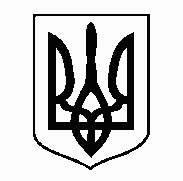   У К Р А Ї Н А                Жовківська міська радаЛьвівського району Львівської області14-та сесія VIII- го демократичного скликанняРІШЕННЯвід 16.08.2021р.    № 8                                                                           м. ЖовкваПро внесення змін до статуту Глинськогозакладу загальної середньої освіти І-ІІІ ступенів Жовківської міської ради Львівського району Львівської області та викладення в новій редакції  Відповідно до ст. ст. 26, 59, 60 Закону України «Про місцеве самоврядування в України», ст. ст. 33, 37 Закону України «Про повну загальну середню освіту» розглянувши звернення відділу освіти Жовківської міської ради від 23.07.2021р. №684 з метою впорядкування діяльності, посилення ефективності та вдосконалення роботи Глинського закладу загальної середньої освіти І-ІІІ ступенів  Жовківської міської ради Львівського району Львівської області, враховуючи висновки постійної комісії з питань охорони здоров’я, освіти, науки, культури, мови, прав національних меншин, міжнародного співробітництва, інформаційної політики, молоді, спорту, туризму та соціального захисту населення, Жовківська міська рада ВИРІШИЛА:1.Затвердити статут Глинського закладу загальної середньої освіти І-ІІІ ступенів Жовківської міської ради Львівського району Львівської області в новій редакції, що додається.2.Директору Глинського закладу загальної середньої освіти І-ІІІ ступенів Жовківської міської ради Львівського району Львівської області Боровець Зоряні Володимирівні забезпечити державну реєстрацію змін до відомостей про Глинський заклад загальної середньої освіти І-ІІІ ступенів Жовківської міської ради Львівського району Львівської області, що містяться в Єдиному державному реєстрі юридичних осіб, фізичних осіб-підприємців та громадських формувань.3. Контроль за виконанням рішення покласти на постійну комісію з питань охорони здоров’я, освіти, науки, культури, мови, прав національних меншин, міжнародного співробітництва, інформаційної політики, молоді, спорту, туризму та соціального захисту населення (Чурій І.С.)Міський голова                                                    Олег ВОЛЬСЬКИЙ Аркуш погодженнядо проекту рішення «Про внесення змін до статуту Глинськогозакладу загальної середньої освіти І-ІІІ ступенівЖовківської міської ради Львівського районуЛьвівської області та викладення в новій редакції»«_____________________________________________ _____________» _____ сесії  Жовківської міської ради VIII-го демокритичного скликаннявід  «___»________202_ р.Погоджено:Секретар Жовківської міської  ради                                            _________________________ Грень М.Ю.                                                                                     «__»_______________202_р.Заступник міського голови					            _________________________  Колієвич А.І.                                                                               «__»________________202_р.Голова постійної комісії з питань охорони здоров’я, освіти, науки, культури, мови, прав національних                             __________________________меншин, міжнародного співробітництва, інформаційної політики, молоді, спорту,                                     «__»_______________202_р.туризму та соціального захисту населення                                                                                             Чурій І.С.Начальник юридичного відділу  			                         Іващук І.П.                                                                                    _________________________                                                                                                          «__»________________202_р.Начальник загального відділу  			                      _________________________        Савіцька З.М.                                                                        «__»________________202_р.Виконавець:       Начальник відділу освіти                                                       _________________________        Сало В.В.                                                                                «__»________________202_р.